1. Etappe / Jungpfadiprüfung / JP
Ausgabe September 2022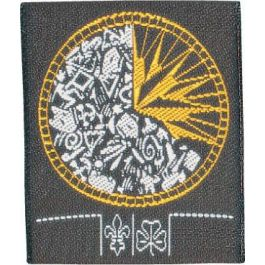 Als Pfadi bist du an Aktivitäten und in den Lagern häufig mit Situationen konfrontiert, in welchen du in der Natur selbstständig etwas erledigen, bauen oder gestalten musst. Damit du optimal auf die Pfaditechnik vorbereitet bist, legst du die Jungpfadiprüfung ab. Was dazu nötig ist, findest du in diesem Dokument. Karte, KompassIch kenne die in der Pfadi gebräuchlichsten Kartentypen mit ihren Vor- und Nachteilen.Ich kann meinen Standort auf der Karte bestimmen und finden.Ich kenne die wichtigsten Signaturen der gebräuchlichsten Kartentypen mit ihren Vor- und Nachteilen.Ich kann per Koordinate einen Punkt bestimmen und festlegen.Ich weiss, wie die vier Himmelsrichtungen heissen und wo sie liegen („Nie Ohne Seife Waschen“).Ich kann einen Kompass nutzen, um Norden zu finden und eine Karte damit richtig ausrichten.SeilkundeIch kenne die folgenden Knoten und kann sagen, wozu diese eingesetzt werden:SamariterFischerAnkerAchterschlinge (Mastwurf)BretzeliMaurerFlascheIch kann ein Seil und Bindestricke richtig aufrollen.1. HilfeIch kenne die Sofortmassnahmen gemäss ABC-Schema und kann diese anwenden. Ich kenne die wichtigsten Notfallnummern (Polizei: 117, Feuerwehr: 118, Ambulanz: 144, REGA: 1414, Vergiftungen (Tox): 145, Telefonhilfe für Kinder & Jugendliche: 147).Ich weiss, welche Vorkehrungen und Massnahmen im Falle eines Unfalls zu unternehmen sind.Ich weiss, wie man korrekt einen Unfall meldet.Ich weiss, wie man sich vor Zecken zu schützen hat und wie man im Falle eines Zeckenbisses vorgeht.Ich kenne die 1. Hilfe Massnahmen bei Verbrennungen.Ich weiss, dass man eine kleine, blutende Wunde desinfizieren und anschliessend verbinden soll. Ich kann dies auch selbst tun. Ich kann einen Druckverband richtig anlegen.PionierIch kann die Aussen- von der Innenseite einer Blache unterscheiden und weiss, wie man eine Blache richtig zusammenknöpft.Ich kann einen korrekten Bund aus 10 Blachen machen.Ich kenne die Einteilung der Blachen der Aarewacht. Ich kenne die Pflege von Pioniermaterial (Säge, Beil, Axt usw.) sowie von Seilen und Blachen.MorsenIch kann mit Hilfe des Morseschlüssels eine Morsebotschaft ver- und entschlüsseln.AllgemeinwissenIch kenne die Abzeichen der Pfadistufe.Ich kenne die Leiter:innen meiner Abteilung.Ich kenne den Aufbau der Pfadi Aarewacht (Stufen, Fähnli, Rudel etc.).Ich weiss wie viele Kantone die Schweiz hat.Ich kenne die 7 Mitglieder des Bundesrates.Ich kenne die drei Pfeiler der schweizerischen Demokratie (Parlament, Bundesrat, Bundesgericht)NaturIch weiss, auf was ich achten muss, dass ich die Natur nicht beschädige (Abfall nicht liegenlassen, keine Pflanzen beschädigen, etc.).Ich kann im Wald einige Bäume, Sträucher und andere Pflanzen benennen. Spezielle AnforderungenIch kann mit Papier und Zündhölzer ein Feuer machen und weiss, wo ein Feuer gemacht werden darf.Ich kenne verschiedene Pfadi-Lieder, die sich gut für ein Lagerfeuer eignen.